2021-2022 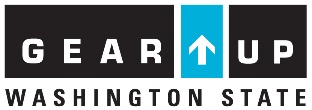 Washington State GEAR UP SchoolsView in Tableau: https://public.tableau.com/profile/wsac#!/vizhome/12thYearandGEARUP/12thYearCounties_1Cohort Model SchoolsCohort Model SchoolsCohort Model SchoolsLocationDistrictHigh SchoolWestAberdeenAberdeen (Weatherwax) HS WestBellinghamSqualicum HSWestBlaineBlaine HSEastEast ValleyEast Valley HS, East Valley Online, CentralEastmontEastmont HSWestEverettEverett HSWestFederal WayThomas Jefferson HSEastKettle FallsKettle Falls HSWestOcean BeachIlwaco HSWestSouth BendSouth Bend HSEastSpokaneShadle Park HS, Rogers HS, Lewis and Clark HSWestVancouverFort Vancouver HS, Hudson’s Bay HS, Skyview HSEastWest ValleyWest Valley HSPriority Model SchoolsPriority Model SchoolsPriority Model SchoolsLocationDistrictMiddle/High SchoolEastDavenportDavenport Jr/Sr HSEastIncheliumInchelium Middle/HSCentralKlickitatKlickitat Elementary & HSCentralMansfieldMansfield Elementary & HSWestNaselleNaselle Jr Sr HSWestNorth BeachNorth Beach Jr/Sr HSCentralPaterosPateros HSEastRosaliaRosalia Secondary School WestSheltonCHOICE, Cedar HS WestWahkiakumJohn C Thomas MS/Wahkiakum HSWestWhite PassWhite Pass Jr/Sr HSWestWillapa ValleyWillapa Valley MS/HSCentralWilson CreekWilson Creek HS